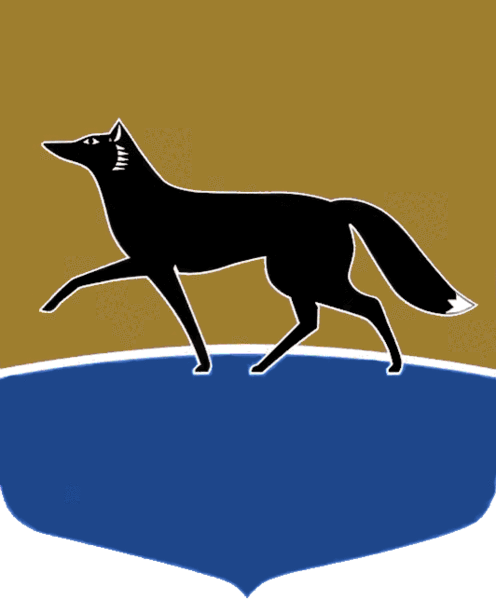 Принято на заседании Думы 29 июня 2022 года№ 160-VII ДГО награждении Благодарственным письмом Думы городаРассмотрев материалы, представленные к награждению Благодарственным письмом Думы города, в соответствии с Положением 
о Благодарственном письме Думы города Сургута, утверждённым решением Думы города от 30.05.2007 № 212-IV ДГ, Положением о наградах и почетных званиях городского округа Сургут Ханты-Мансийского автономного округа – Югры, утверждённым решением городской Думы от 28.12.2005 № 549-III ГД, учитывая решение комиссии по наградам Думы города (выписки 
из протоколов от 08.06.2022 № 8, от 17.06.2022 № 9), Дума города РЕШИЛА:1. Наградить Благодарственным письмом Думы города: 1) за вклад в решение социально-экономических задач города, высокое профессиональное мастерство, многолетний добросовестный труд и в связи 
с празднованием Дня работников нефтяной и газовой промышленности работников общества с ограниченной ответственностью «Газпром трансгаз Сургут» публичного акционерного общества «Газпром»:а) Дьячкова Владимира Николаевича, машиниста экскаватора 6 разряда автотранспортного участка Сургутского аварийно-восстановительного поезда управления аварийно-восстановительных работ;б) Лунгу Анатолия Леонидовича, юрисконсульта I категории инженерно-технического центра;в) Мунтяну Викторию Викторовну, инженера II категории отдела газоперекачивающих агрегатов управления материально-технического снабжения и комплектации;г) Чумакову Евгению Сергеевну, медицинскую сестру высшей категории лечебно-профилактического отделения медико-санитарной части;2) за высокое профессиональное мастерство, многолетний добросовестный труд Титаренко Александра Владимировича, заместителя генерального директора по энергосбытовой деятельности и управлению проектами акционерного общества «Газпром энергосбыт Тюмень»;3) за вклад в развитие органов местного самоуправления, многолетний добросовестный труд и в связи с празднованием Дня России работников Администрации города Сургута:а) Гагарину Евгению Сергеевну, начальника отдела планирования расходов управления анализа и сводного планирования расходов департамента финансов;б) Замятину Ирину Павловну, директора департамента образования;в) Засима Евгения Владиславовича, начальника отдела информационного обеспечения бюджетного процесса департамента финансов;г) Мальцеву Валентину Викторовну, специалиста-эксперта отдела генерального плана и перспективного проектирования департамента архитектуры и градостроительства;д) Рахматуллину Эльвиру Ахатовну, начальника отдела планирования, экономического анализа и мониторинга департамента архитектуры 
и градостроительства;е) Саяпину Светлану Евгеньевну, начальника отдела муниципального регулирования градостроительной деятельности департамента архитектуры 
и градостроительства;ё) Смирнову Екатерину Владимировну, главного специалиста отдела муниципального регулирования градостроительной деятельности департамента архитектуры и градостроительства;ж) Юмачикову Татьяну Михайловну, главного специалиста отдела муниципального регулирования градостроительной деятельности департамента архитектуры и градостроительства;4) за вклад в решение социальных задач города, многолетний добросовестный труд и в связи с празднованием Дня медицинского работника:а) Кузнецову Людмилу Евгеньевну, врача-педиатра общества 
с ограниченной ответственностью Учреждение здравоохранения лечебно-диагностический центр «Наджа-Мед»;б) работников общества с ограниченной ответственностью Медицинский центр «Наджа-Мед»:Шпичку Алексея Васильевича, главного врача;Васильеву Гульмиру Ильдусовну, старшую медицинскую сестру;в) Ильясову Алису Камаловну, медицинскую сестру процедурной общества с ограниченной ответственностью «Медицинский миграционный центр «Наджа».2. Аппарату Думы города оформить награды и организовать вручение.Председатель Думы города						 	М.Н. Слепов«30» июня 2022 г.